So… You have decided to take up the challenge! Here are some rulesIf you have a Children’s University Passport To Learning, you will receive 1 hour for each of the activities you complete.You can take part in the Winter Activity Challenge even if you are not a Children’s University student. To become a student it is very simple, just visit your local library and purchase a Passport To Learning and begin earning stamps.You must provide evidence of each activity you complete to your school or local library and depending on the challenge, there are many different ways to display your work, for example:PhotographsWrite a diary/newsletter/scrapbookDraw a picture/posterMake a voice/video recordingBring your creations in to school/libraryTell us when you completed it, who with, what steps did you take etc. 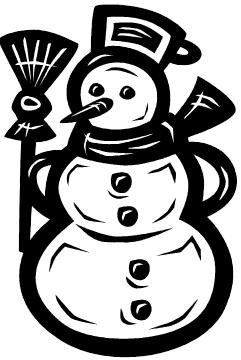 Do a scavenger hunt at the beach/forest. Find natural resources and create a winter sceneFind information about the WW1 Christmas Day truce (football game) and write a summaryVisit your local library and discover how countries around the world celebrate Christmas and design a posterMake a large map of your local CU and put on all the Learning Destinations you have visitedBake some mince pies and biscuits for Father ChristmasResearch a piece of art that you like and try to draw it. Who is the artist, when was it painted, what type of art is it? etc.Explore a new Learning Destination and write a reviewResearch an animal that lives in the Artic or Antarctica and create a fact sheetDesign and create a Christmas card and send to a teacherWrite your own version of the 12 Days of ChristmasInterview family members and discover your own Christmas traditionsWrite a winter fairy taleComplete a Nature Detectives winter activity sheetCreate a marketing campaign for your local CU including a slogan, song and merchandise designsLearn and sing Christmas carols for your family and schoolResearch how different cultures celebrate New Year's DayVisit your local library and find out about HanukkahUsing a variety of resources (visit a library, museum etc.) research a local historical figure and write a face fileDisplay to friends, family and your local CU a new skill you have learnt at a Learning DestinationMake a festive decoration using recycled resources